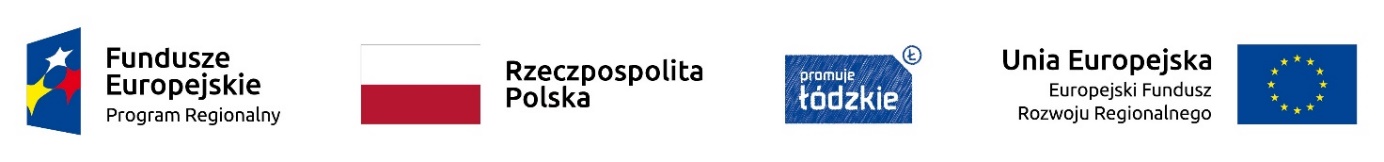 Załącznik Nr 3 do zapytania ofertowegoWykaz osób, które będą uczestniczyć w wykonaniu zamówieniaSkładając ofertę w postępowaniu o udzielenie zamówienia prowadzonego w trybie zapytania ofertowego na: Wykonanie dokumentacji projektowo – kosztorysowej budowy infrastruktury szlaku turystycznego na terenie gminy Sulejówprzedkładam wykaz, osób które będą uczestniczyć w wykonaniu zamówienia, celem wykazania spełnienia opisanego przez Zamawiającego warunku dysponowania osobami zdolnymi do wykonania zamówienia:* Należy precyzyjnie określić podstawę do dysponowania wskazaną osoba, tj. np. pracownik własny (umowa o pracę), umowa zlecenie, umowa o dzieło, czy jest to pracownik oddany do dyspozycji przez inny podmiot. Jeżeli Wykonawca polega na zasobach innego podmiotu załącza do oferty zobowiązanie (lub inny dokument) Uwaga:W załączeniu należy przedłożyć kserokopię uprawnień budowlanych oraz zaświadczenie o przynależności do izby aktualne na dzień składania oferty.………………………., dnia………………..............................................................Podpisy osób uprawnionychdo składania oświadczeń woliw imieniu wykonawcy wraz z pieczęciąFunkcjaWymagania dla danej funkcjiNazwisko i imięKwalifikacje zawodowe potwierdzające spełnianie wymagańPodstawa dysponowania*projektant z uprawnieniami w specjalności konstrukcyjno – budowlanej lub drogowej w zakresie projektowaniazgodnie z pkt 6 zapytania ofertowegonr uprawnień …………………